ПОСТАНОВЛЕНИЕ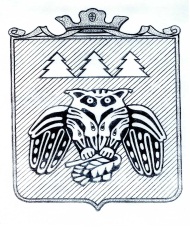  администрации  муниципального образования муниципального района «Сыктывдинский»«Сыктывдiн» муниципальнöй районынмуниципальнöй юкöнса администрациялöн»Ш У Ö МОт 25 мая 2017 года                                                                                                      № 5/799Руководствуясь Федеральным законом от 28 июня 2014 года № 172-ФЗ «О стратегическом планировании в Российской Федерации» и постановлением администрации муниципального образования муниципального района «Сыктывдинский» от 14 ноября 2014 года № 11/2265 «Обеспечение безопасности населения и муниципального имущества на территории МО МР «Сыктывдинский» на период до 2020 года», администрация муниципального образования муниципального района «Сыктывдинский» ПОСТАНОВЛЯЕТ:Утвердить Комплексный план мероприятий по реализации муниципальной программы муниципального образования муниципального района «Сыктывдинский» "Обеспечение  безопасности населения и муниципального имущества на территории МО МР «Сыктывдинский» на период до 2020 года» (далее- План) согласно приложению.Определить срок предоставления соисполнителями отчета о выполнении мероприятий Плана - ежеквартально, до 5 числа месяца, следующего за отчетным периодом.Контроль за исполнением настоящего постановления возложить на заместителя руководителя администрации муниципального района (Попов О.В.).Настоящее постановление вступает в силу со дня его подписания и распространяет свое действие на правоотношения, возникшие с 1 января 2017 года.Первый заместитель руководитель администрациимуниципального района                                                   Л. Ю. Доронина                                             Приложение  к постановлению администрации МО МР «Сыктывдинский» от «25» мая 2017 г. №5/799Комплексный план мероприятий по реализации муниципальной программы  муниципального образования муниципального района «Сыктывдинский» «Обеспечение  безопасности населения и муниципального имущества на  территории МО МР «Сыктывдинский» на период до 2020 года» (2017-2019 годы)<*> - Статус контрольного события - значение приоритетности контрольного события муниципальной программы. Приоритетность контрольного события устанавливается от значения "0" и далее (1, 2, 3...).Количество контрольных событий по муниципальной программе со статусом "0" не должно превышать 20 событий на всю муниципальную программу в год, и не менее 3 контрольных событий в квартал.Вместе с тем, в каждом основном мероприятии подпрограммы муниципальной программы должно присутствовать контрольное событие (в данном случае не обязательно соответствие статуса значению "0").Статус "0" соответствует контрольному событию, отражаемому в отчете об исполнении Комплексного плана, являющимся объектом мониторинга исполнения муниципальной программы Министерством экономического развития Республики Коми.Об утверждении Комплексного плана мероприятий  по реализации муниципальной программы МО МР «Сыктывдинский» «Обеспечение безопасности населения и муниципального имущества на  территории МО МР «Сыктывдинский» на период до 2020 года» на 2017 год и плановый периоды 2018 -  2019 годовНаименование ВЦП,   основногомероприятия,контрольного события программыСтатусКонтрольн.события<*>Ответ.руко-водитель, ОМСУ(Ф.И.О.,должность)Ответ.структурное под-разд.    ОМСУОжидаемый  результатреализациимероприятияСрокначалареализацииСрок  окон-я    (датаКонт соб.)Объем ресурсного обеспечения, тыс. руб.Объем ресурсного обеспечения, тыс. руб.Объем ресурсного обеспечения, тыс. руб.Объем ресурсного обеспечения, тыс. руб.Объем ресурсного обеспечения, тыс. руб.Объем ресурсного обеспечения, тыс. руб.Объем ресурсного обеспечения, тыс. руб.График реализации (месяц/квартал)График реализации (месяц/квартал)График реализации (месяц/квартал)График реализации (месяц/квартал)График реализации (месяц/квартал)График реализации (месяц/квартал)График реализации (месяц/квартал)График реализации (месяц/квартал)График реализации (месяц/квартал)График реализации (месяц/квартал)График реализации (месяц/квартал)График реализации (месяц/квартал)График реализации (месяц/квартал)График реализации (месяц/квартал)График реализации (месяц/квартал)Наименование ВЦП,   основногомероприятия,контрольного события программыСтатусКонтрольн.события<*>Ответ.руко-водитель, ОМСУ(Ф.И.О.,должность)Ответ.структурное под-разд.    ОМСУОжидаемый  результатреализациимероприятияСрокначалареализацииСрок  окон-я    (датаКонт соб.)Объем ресурсного обеспечения, тыс. руб.Объем ресурсного обеспечения, тыс. руб.Объем ресурсного обеспечения, тыс. руб.Объем ресурсного обеспечения, тыс. руб.Объем ресурсного обеспечения, тыс. руб.Объем ресурсного обеспечения, тыс. руб.Объем ресурсного обеспечения, тыс. руб.2017,квартал2017,квартал2017,квартал2017,квартал2017,квартал2018 квартал2018 квартал2018 квартал2018 квартал2018 квартал2018 квартал2019квартал2019квартал2019квартал2019кварталНаименование ВЦП,   основногомероприятия,контрольного события программыСтатусКонтрольн.события<*>Ответ.руко-водитель, ОМСУ(Ф.И.О.,должность)Ответ.структурное под-разд.    ОМСУОжидаемый  результатреализациимероприятияСрокначалареализацииСрок  окон-я    (датаКонт соб.)Источник финан-яв том числев том числев том числев том числев том числев том числе2017,квартал2017,квартал2017,квартал2017,квартал2017,квартал2018 квартал2018 квартал2018 квартал2018 квартал2018 квартал2018 квартал2019квартал2019квартал2019квартал2019кварталНаименование ВЦП,   основногомероприятия,контрольного события программыСтатусКонтрольн.события<*>Ответ.руко-водитель, ОМСУ(Ф.И.О.,должность)Ответ.структурное под-разд.    ОМСУОжидаемый  результатреализациимероприятияСрокначалареализацииСрок  окон-я    (датаКонт соб.)Источник финан-я201720172018201820192019112341223441234123456789101011111212131314151617181819202021222324Подпрограмма 1 «Обеспечение первичных мер пожарной безопасности на территории МО МР «Сыктывдинский»Подпрограмма 1 «Обеспечение первичных мер пожарной безопасности на территории МО МР «Сыктывдинский»Подпрограмма 1 «Обеспечение первичных мер пожарной безопасности на территории МО МР «Сыктывдинский»Подпрограмма 1 «Обеспечение первичных мер пожарной безопасности на территории МО МР «Сыктывдинский»Подпрограмма 1 «Обеспечение первичных мер пожарной безопасности на территории МО МР «Сыктывдинский»Подпрограмма 1 «Обеспечение первичных мер пожарной безопасности на территории МО МР «Сыктывдинский»Подпрограмма 1 «Обеспечение первичных мер пожарной безопасности на территории МО МР «Сыктывдинский»Подпрограмма 1 «Обеспечение первичных мер пожарной безопасности на территории МО МР «Сыктывдинский»Подпрограмма 1 «Обеспечение первичных мер пожарной безопасности на территории МО МР «Сыктывдинский»Подпрограмма 1 «Обеспечение первичных мер пожарной безопасности на территории МО МР «Сыктывдинский»Подпрограмма 1 «Обеспечение первичных мер пожарной безопасности на территории МО МР «Сыктывдинский»Подпрограмма 1 «Обеспечение первичных мер пожарной безопасности на территории МО МР «Сыктывдинский»Подпрограмма 1 «Обеспечение первичных мер пожарной безопасности на территории МО МР «Сыктывдинский»Подпрограмма 1 «Обеспечение первичных мер пожарной безопасности на территории МО МР «Сыктывдинский»Подпрограмма 1 «Обеспечение первичных мер пожарной безопасности на территории МО МР «Сыктывдинский»Подпрограмма 1 «Обеспечение первичных мер пожарной безопасности на территории МО МР «Сыктывдинский»Подпрограмма 1 «Обеспечение первичных мер пожарной безопасности на территории МО МР «Сыктывдинский»Подпрограмма 1 «Обеспечение первичных мер пожарной безопасности на территории МО МР «Сыктывдинский»Подпрограмма 1 «Обеспечение первичных мер пожарной безопасности на территории МО МР «Сыктывдинский»Подпрограмма 1 «Обеспечение первичных мер пожарной безопасности на территории МО МР «Сыктывдинский»Подпрограмма 1 «Обеспечение первичных мер пожарной безопасности на территории МО МР «Сыктывдинский»Подпрограмма 1 «Обеспечение первичных мер пожарной безопасности на территории МО МР «Сыктывдинский»Подпрограмма 1 «Обеспечение первичных мер пожарной безопасности на территории МО МР «Сыктывдинский»Подпрограмма 1 «Обеспечение первичных мер пожарной безопасности на территории МО МР «Сыктывдинский»Подпрограмма 1 «Обеспечение первичных мер пожарной безопасности на территории МО МР «Сыктывдинский»Подпрограмма 1 «Обеспечение первичных мер пожарной безопасности на территории МО МР «Сыктывдинский»Подпрограмма 1 «Обеспечение первичных мер пожарной безопасности на территории МО МР «Сыктывдинский»Подпрограмма 1 «Обеспечение первичных мер пожарной безопасности на территории МО МР «Сыктывдинский»Подпрограмма 1 «Обеспечение первичных мер пожарной безопасности на территории МО МР «Сыктывдинский»Подпрограмма 1 «Обеспечение первичных мер пожарной безопасности на территории МО МР «Сыктывдинский»1.1Основное мероприятие 1.1Устройство источников наружного противопожарного водоснабженияПервый заместитель руководителя АМР Доронина Л.Ю.Специальное управлениеОбеспечение дополнительными 22 источниками наружного противопожарного водоснабжения01.01.201731.12.2019МБ10010010010000ХХХХХХХХХХХХХХХКонтрольное событие: Ремонт существующих источников наружного противопожарного водоснабженияПервый заместитель руководителя АМР Доронина Л.Ю.Специальное управление2 кв. 2017-20183 кв 2017-2018---Х----Х------1.2Основное мероприятие 2.1.Средства на стимулирование ДПО (ДПК, ДПФ)Первый заместитель руководителя АМР Доронина Л.Ю.Специальное управлениеПроведение до 3х профилактических мероприятий в области пожарной безопасности силами ДПО (ДПК, ДПФ) ежегодно01.01.201731.12.2019МБ10010010010000--------------ХКонтрольное событие: Приобретение необходимой экипировки для ДПО (ДПК, ДПФ)Первый заместитель руководителя АМР Доронина Л.Ю.Специальное управление01.01.201731.12.2019--------------ХПодпрограмма 2 «Отходы»Подпрограмма 2 «Отходы»Подпрограмма 2 «Отходы»Подпрограмма 2 «Отходы»Подпрограмма 2 «Отходы»Подпрограмма 2 «Отходы»Подпрограмма 2 «Отходы»Подпрограмма 2 «Отходы»Подпрограмма 2 «Отходы»Подпрограмма 2 «Отходы»Подпрограмма 2 «Отходы»Подпрограмма 2 «Отходы»Подпрограмма 2 «Отходы»Подпрограмма 2 «Отходы»Подпрограмма 2 «Отходы»Подпрограмма 2 «Отходы»Подпрограмма 2 «Отходы»Подпрограмма 2 «Отходы»Подпрограмма 2 «Отходы»Подпрограмма 2 «Отходы»Подпрограмма 2 «Отходы»Подпрограмма 2 «Отходы»Подпрограмма 2 «Отходы»Подпрограмма 2 «Отходы»Подпрограмма 2 «Отходы»Подпрограмма 2 «Отходы»Подпрограмма 2 «Отходы»Подпрограмма 2 «Отходы»Подпрограмма 2 «Отходы»Подпрограмма 2 «Отходы»2.1Основное мероприятие 1.1.создание системы по раздельному сбору отходовЗаместитель руководителя АМР Попов О.В.УЖКХСоздание 1 ед. системы  по раздельному сбору отходов.01.01.201731.12.2019-00000----------------2.2Основное мероприятие 2.1.Строительство объекта размещения (площадки хранения)  твердых бытовых отходов в  сельском поселении «Ыб», в т.ч. проектно-изыскательские работыЗаместитель руководителя АМР Попов О.В.УЖКХНаличие на территории «Сыктывдинского района» площадки временного хранения01.01.201731.12.2019-00000----------------2.3Основное мероприятие 3.1.ликвидация несанкционированных свалок ТБО, в том числе реализация народных проектов прошедших отбор в рамках проекта «Народный бюджет»Заместитель руководителя АМР Попов О.В.УЖКХЛиквидация и рекультивация  3 ед. несанкционированных объектов размещения отходов 2017 году;май 2017июнь 2017МБ488,510000----Х-----------Контрольное событие 1: Ликвидация несанкционированной свалки в с/п Ыб, д. ЗахаровкаЗаместитель руководителя АМР Попов О.В.УЖКХиюнь 2017 ----Х-----------Контрольное событие 2:  Ликвидация несанкционированных свалок с/п ПалевицыЗаместитель руководителя АМР Попов О.В.УЖКХиюнь 2017 ----Х-----------Контрольное событие 3:  Ликвидация несанкционированных свалок с/п ШошкаЗаместитель руководителя АМР Попов О.В.УЖКХиюнь 2017 ----Х-----------Подпрограмма 3  «Повышение безопасности дорожного движения на территории муниципального района «Сыктывдинский»Подпрограмма 3  «Повышение безопасности дорожного движения на территории муниципального района «Сыктывдинский»Подпрограмма 3  «Повышение безопасности дорожного движения на территории муниципального района «Сыктывдинский»Подпрограмма 3  «Повышение безопасности дорожного движения на территории муниципального района «Сыктывдинский»Подпрограмма 3  «Повышение безопасности дорожного движения на территории муниципального района «Сыктывдинский»Подпрограмма 3  «Повышение безопасности дорожного движения на территории муниципального района «Сыктывдинский»Подпрограмма 3  «Повышение безопасности дорожного движения на территории муниципального района «Сыктывдинский»Подпрограмма 3  «Повышение безопасности дорожного движения на территории муниципального района «Сыктывдинский»Подпрограмма 3  «Повышение безопасности дорожного движения на территории муниципального района «Сыктывдинский»Подпрограмма 3  «Повышение безопасности дорожного движения на территории муниципального района «Сыктывдинский»Подпрограмма 3  «Повышение безопасности дорожного движения на территории муниципального района «Сыктывдинский»Подпрограмма 3  «Повышение безопасности дорожного движения на территории муниципального района «Сыктывдинский»Подпрограмма 3  «Повышение безопасности дорожного движения на территории муниципального района «Сыктывдинский»Подпрограмма 3  «Повышение безопасности дорожного движения на территории муниципального района «Сыктывдинский»Подпрограмма 3  «Повышение безопасности дорожного движения на территории муниципального района «Сыктывдинский»Подпрограмма 3  «Повышение безопасности дорожного движения на территории муниципального района «Сыктывдинский»Подпрограмма 3  «Повышение безопасности дорожного движения на территории муниципального района «Сыктывдинский»Подпрограмма 3  «Повышение безопасности дорожного движения на территории муниципального района «Сыктывдинский»Подпрограмма 3  «Повышение безопасности дорожного движения на территории муниципального района «Сыктывдинский»Подпрограмма 3  «Повышение безопасности дорожного движения на территории муниципального района «Сыктывдинский»Подпрограмма 3  «Повышение безопасности дорожного движения на территории муниципального района «Сыктывдинский»Подпрограмма 3  «Повышение безопасности дорожного движения на территории муниципального района «Сыктывдинский»Подпрограмма 3  «Повышение безопасности дорожного движения на территории муниципального района «Сыктывдинский»Подпрограмма 3  «Повышение безопасности дорожного движения на территории муниципального района «Сыктывдинский»Подпрограмма 3  «Повышение безопасности дорожного движения на территории муниципального района «Сыктывдинский»Подпрограмма 3  «Повышение безопасности дорожного движения на территории муниципального района «Сыктывдинский»Подпрограмма 3  «Повышение безопасности дорожного движения на территории муниципального района «Сыктывдинский»Подпрограмма 3  «Повышение безопасности дорожного движения на территории муниципального района «Сыктывдинский»Подпрограмма 3  «Повышение безопасности дорожного движения на территории муниципального района «Сыктывдинский»Подпрограмма 3  «Повышение безопасности дорожного движения на территории муниципального района «Сыктывдинский»3.1Основное мероприятие 1.1Создание творческих пропагандистских материалов для проведения информационно-пропагандистских компаний, направленных на снижение аварийности, смертности и травматизма на дорогахЗаместитель руководителя АМР Попов О.В.УЖКХСнижение количества дорожно-транспортных происшествий с пострадавшими до 62 ед.».01.01.201731.12.2019-00000ХХХХХХХХХХХХХХХХКонтрольное событие 1: Проведение районной комиссии по обеспечению безопасности дорожного движенияЗаместитель руководителя АМР Попов О.В.УЖКХ01.01.201731.12.2019ХХХХХХХХХХХХХХХХКонтрольное событие 2: Размещение пропагандистских материалов на стендах, сайтах, в газетахЗаместитель руководителя АМР Попов О.В.УЖКХ01.01.201731.12.2019ХХХХХХХХХХХХХХХХ3.2Основное мероприятие 1.2.Проведение информационно- пропагандистских мероприятий, с целью формирования у участников дорожного движения стереотипов законопослушного поведения на дороге.Заместитель руководителя АМР Попов О.В.УЖКХСнижение количества дорожно-транспортных происшествий с пострадавшими до 62 ед.01.01.201731.12.2019-00000ХХХХХХХХХХХХХХХХКонтрольное событие 1: Размещение правил дорожного движения на стендах, сайтах, в газетахЗаместитель руководителя АМР Попов О.В.УЖКХХХХХХХХХХХХХХХХХ3.3Основное мероприятие 2.1.Проведение занятий с учащимися начальных классов по правилам безопасного поведения на дорогахЗаместитель руководителя АМР Попов О.В.УЖКХСокращение количества детей, погибших в результате дорожно-транспортных происшествий до показателя 0 чел.01.01.201731.12.2019-00000---ХХ--ХХХ---ХХ-Контрольное событие: Наличие отчета в управление образования по результатам проведенных занятийЗаместитель руководителя АМР Попов О.В.УЖКХмай 2017-2019---Х---Х-----Х--3.4Основное мероприятие 2.2.В рамках проведения всероссийского конкурса-фестиваля "Безопасное колесо" организовать и провести районный конкурс "Безопасное колесо"Заместитель руководителя АМР Попов О.В.УЖКХСокращение количества детей, погибших в результате дорожно-транспортных происшествий до показателя 0 чел.01.01.201731.12.2019МБ70703000---Х---Х-----Х--Контрольное событие: Вручение грамот победителям конкурсаЗаместитель руководителя АМР Попов О.В.УЖКХмай 2017-2018---Х---Х--------3.5Основное мероприятие 2.3.Оснащение общеобразовательных учреждений Сыктывдинского района мобильными автогородкамиЗаместитель руководителя АМР Попов О.В.УЖКХСокращение количества детей, погибших в результате дорожно-транспортных происшествий до показателя 0 чел.01.01.201731.12.2019-00000---------------Х3.6Основное мероприятие 2.4.Оснащение детских дошкольных учреждений оборудованием, позволяющим в игровой форме формировать навыки безопасного поведения на улично-дорожной сетиЗаместитель руководителя АМР Попов О.В.УЖКХСокращение количества детей, погибших в результате дорожно-транспортных происшествий до показателя 0 чел.01.01.201731.12.2019-00000---------------Х3.7Основное мероприятие 2.5.Изготовление и распространение световозвращающих приспособлений в среде дошкольников и учащихся младших классов образовательных учрежденийЗаместитель руководителя АМР Попов О.В.УЖКХСокращение количества детей, погибших в результате дорожно-транспортных происшествий до показателя 0 чел.01.01.201731.12.2019-00000----Х---ХХ----Х-Контрольное событие: Наличие световозвращающих приспособлений в среде дошкольников и учащихся младших классов образовательных учрежденийЗаместитель руководителя АМР Попов О.В.УЖКХсентябрь 2017-2019----Х---ХХ----Х-3.8Основное мероприятие 3.1.Обустройство участков улично-дорожной сети барьерными ограждениями, в том числе разделяющими встречные направления движенияЗаместитель руководителя АМР Попов О.В.УЖКХСнижение количества дорожно-транспортных происшествий с пострадавшими до 62 ед.01.01.201731.12.2019-00000-------Х-----Х--Контрольное событие: Ремонт барьерных ограждений на автомобильной дороги «Подъезд к д. Красная»Заместитель руководителя АМР Попов О.В.УЖКХ2 кв. 2018 года-------Х-----Х--3.9Основное мероприятие 3.2.Оборудование нерегулируемых пешеходных переходов освещением, искусственными дорожными неровностямиЗаместитель руководителя АМР Попов О.В.УЖКХСокращение количества лиц, погибших и пострадавших в результате дорожно-транспортных происшествий до показателя 0 чел;.01.01.201731.12.2019-00000-------------ХХ-Контрольное событие: Наличие освещения и искусственных дорожных неровностей на нерегулируемых пешеходных переходовЗаместитель руководителя АМР Попов О.В.УЖКХ3 кв 2019-------------ХХ-3.10Основное мероприятие 3.3.Проведение реконструкции и (или) капитального ремонта, текущего ремонта автомобильных дорог общего пользования местного значения, находящихся в муниципальной собственности МО МР «Сыктывдинский», в том числе реализация народных проектов  в сфере дорожной деятельности прошедших отбор в рамках проекта «Народный бюджет»Заместитель руководителя АМР Попов О.В.УЖКХСнижение количества дорожно-транспортных происшествий с пострадавшими до 62 ед.01.01.201731.12.2019МБ7081,497081,4966006600066000ХХХХХХХХХХХХХХХХ3.10.1Мероприятие: Ямочный ремонт на автомобильных дорогах общего пользования местного значения, находящихся в муниципальной собственности МО МР «Сыктывдинский»Заместитель руководителя АМР Попов О.В.УЖКХ3 квартал---ХХ--ХХХ---ХХ-3.10.2Мероприятие: Укладка карт на дорожное полотно на а/д «По с. Выльгорт» Заместитель руководителя АМР Попов О.В.УЖКХ3 кв 2017----Х-----------3.10.3Мероприятие: Укладка карт на дорожное полотно на а/д «Подъезд к д. Парчег» Заместитель руководителя АМР Попов О.В.УЖКХ2 кв. 2017---Х------------3.10.4Мероприятие: Разработка проектно-сметной документации на кап. ремонт а/д «По с. Выльгорт»Заместитель руководителя АМР Попов О.В.УЖКХ3 кв. 2017МБ700700-------Х-----------3.10.5Мероприятие: Разработка проектно-сметной документации на кап. ремонт а/д «Подъезд к д. Парчег»Заместитель руководителя АМР Попов О.В.УЖКХ2 кв. 2017МБ700700------Х------------3.10.6Мероприятие: Капитальный ремонт а/д «По с. Выльгорт»Заместитель руководителя АМР Попов О.В.УЖКХ3кв. 2019--------ХХ----Х-3.10.7Мероприятие: Капитальный ремонт а/д «Подъезд к д. Парчег»Заместитель руководителя АМР Попов О.В.УЖКХ3кв. 2019--------ХХ----Х-3.10.8Мероприятие: Выполнение работ по строительству и обустройству остановочного комплекса на а/д «Подъезд к кварталу «13» с. Выльгорт»Заместитель руководителя АМР Попов О.В.УЖКХ2 кв. 2018----Х--Х--------Контрольное событие: Подписание актов выполненных работЗаместитель руководителя АМР Попов О.В.УЖКХдек 2017-2019-----Х----ХХ---Х3.11Основное мероприятие 3.4.Обустройство участков улично-дорожной сети населенных пунктов пешеходными ограждениями, в том числе в зоне пешеходных переходовЗаместитель руководителя АМР Попов О.В.УЖКХСокращение количества лиц, погибших и пострадавших в результате дорожно-транспортных происшествий до показателя 0 чел;.01.01.201731.12.2019-00000--------ХХ----Х-3.12Основное мероприятие 3.5.Модернизация (реконструкция) светофорных объектовЗаместитель руководителя АМР Попов О.В.УЖКХСокращение количества лиц, погибших и пострадавших в результате дорожно-транспортных происшествий до показателя 0 чел;.01.01.201731.12.2019-00000-------------ХХ-3.13Основное мероприятие 3.6.Установка дорожных знаков на флуоресцентной основеЗаместитель руководителя АМР Попов О.В.УЖКХСокращение количества лиц, погибших и пострадавших в результате дорожно-транспортных происшествий до показателя 0 чел;.01.01.201731.12.2019МБ2222000---Х---ХХХ---ХХ-3.13.1 Мероприятие: Замена старых существующих дорожных знаков на новый образец (на флуоресцентной основе) по с. ВыльгортЗаместитель руководителя АМР Попов О.В.УЖКХ2 кв. 2017---Х------------3.13.2Мероприятие: Замена старых существующих дорожных знаков на новый образец (на флуоресцентной основе) по а/д общего пользования местного значения, находящихся в муниципальной собственности МО МР «Сыктывдинский»Заместитель руководителя АМР Попов О.В.УЖКХ2 кв. 2019-------Х-----Х--Контрольное событие: Подписание актов выполненных работЗаместитель руководителя АМР Попов О.В.УЖКХ3 кв 2019--------------Х-3.14Основное мероприятие 3.7.Нанесение горизонтальной дорожной разметкиЗаместитель руководителя АМР Попов О.В.УЖКХСнижение количества дорожно-транспортных происшествий с пострадавшими до 62 ед.01.01.201731.12.2019МБ307,1307,1000---Х---Х-----Х--Контрольное событие: Наличие горизонтальной разметки на автомобильных дорогах с асфальтобетонным покрытиемЗаместитель руководителя АМР Попов О.В.УЖКХ2 кв. 2017-2019---Х---Х-----Х--3.15Основное мероприятие 3.8.Приведение пешеходных переходов в соответствии с национальными стандартами, вступившими в силу с 28.02.2014 годаЗаместитель руководителя АМР Попов О.В.УЖКХСокращение количества лиц, погибших и пострадавших в результате дорожно-транспортных происшествий01.01.201731.12.2019-00000----------------3.16Основное мероприятие 3.9.Выполнение содержания автомобильных дорог общего пользования местного значения, находящихся в муниципальной собственности МО МР «Сыктывдинский»Заместитель руководителя АМР Попов О.В.УЖКХСнижение количества дорожно-транспортных происшествий с пострадавшими до 62 ед.01.01.201731.12.2019МБ5817,155817,159104,211156,511156,5ХХХХХХХХХХХХХХХХ3.16Основное мероприятие 3.9.Выполнение содержания автомобильных дорог общего пользования местного значения, находящихся в муниципальной собственности МО МР «Сыктывдинский»Заместитель руководителя АМР Попов О.В.УЖКХСнижение количества дорожно-транспортных происшествий с пострадавшими до 62 ед.01.01.201731.12.2019РБ1458614586000ХХХХХХХХХХХХХХХХ3.16.1Мероприятие: Выполнение содержания автомобильных дорог общего пользования местного значения, находящихся в муниципальной собственности МО МР «Сыктывдинский»Заместитель руководителя АМР Попов О.В.УЖКХ01.01.201731.12.2019ХХХХХХХХХХХХХХХХ3.16.2Мероприятие: Выполнение работ по  содержанию тротуаров и пешеходных переходов в границах а/д общего пользования местного значения «По с. Выльгорт»Заместитель руководителя АМР Попов О.В.УЖКХ01.01.201731.12.2019ХХХХХХХХХХХХХХХХ3.16.3Мероприятие: Заключение договоров по техническому надзору за содержанием автомобильных дорог общего пользования местного значения, находящихся в муниципальной собственности МО МР «Сыктывдинский»Заместитель руководителя АМР Попов О.В.УЖКХдек 2017ХХХХХХ----------Контрольное событие: Наличие актов выполненных работ в полном объемеЗаместитель руководителя АМР Попов О.В.УЖКХдек 2017-2019-----Х----ХХ---Х3.17Основное мероприятие 3.10.Оборудование и содержание зимних автомобильных дорог общего пользования местного значенияЗаместитель руководителя АМР Попов О.В.УЖКХСнижение количества дорожно-транспортных происшествий с пострадавшими до 62ед.01.01.201731.12.2019МБ2121212121ХХХ--ХХ---ХХХ--Х3.17Основное мероприятие 3.10.Оборудование и содержание зимних автомобильных дорог общего пользования местного значенияЗаместитель руководителя АМР Попов О.В.УЖКХСнижение количества дорожно-транспортных происшествий с пострадавшими до 62ед.01.01.201731.12.2019РБ393,1393,1000ХХХ--ХХ---ХХХ--ХКонтрольное событие: Наличие актов выполненных работ в полном объемеЗаместитель руководителя АМР Попов О.В.УЖКХежемесячно2017-2019ХХХ--ХХ---ХХХ--Х3.18Основное мероприятие 3.11.Межбюджетные трансферты бюджетам поселений из бюджета муниципального района на осуществлении полномочий в части содержания автомобильных дорог общего пользования местного значения, в соответствии с заключенными соглашениями, в том числе реализация народных проектов  в сфере дорожной деятельности прошедших отбор в рамках проекта «Народный бюджет»Заместитель руководителя АМР Попов О.В.УЖКХСнижение количества дорожно-транспортных происшествий с пострадавшими до 62 ед.01.01.201731.12.2019МБ41504150000ХХХХХХХХХХХХХХХХ3.18.1Мероприятие: Передача полномочий в части содержания автомобильных дорог общего пользования местного значения, в соответствии с заключенными соглашениями, Заместитель руководителя АМР Попов О.В.УЖКХХХХХХХХХХХХХХХХХКонтролное событие 1: Восстановление остановочных комплексов в с. Лэзым, с. ВыльгортЗаместитель руководителя АМР Попов О.В.УЖКХРБ600600000----Х-----------3.19Основное мероприятие 3.12.Обеспечение правоустанавливающими документами автомобильных дорог общего пользования местного значения, находящихся в муниципальнойсобственности МО МР «Сыктывдинский»Заместитель руководителя АМР Попов О.В.УЖКХСнижение количества дорожно-транспортных происшествий с пострадавшими до 62 ед.01.01.201731.12.2019МБ600600600600600-----Х----ХХ---ХКонтрольное событие: Наличие технических паспортов на автомобильные дороги общего пользования местного значения, находящихся в муниципальнойсобственности МО МР «Сыктывдинский»31.12.2019---------------Х3.20Основное мероприятие 3.13.Реализация малых  проектов в сфере дорожной деятельностиЗаместитель руководителя АМР Попов О.В.УЖКХСнижение количества дорожно-транспортных происшествий с пострадавшими до 62 ед.01.01.201731.12.2019-00000----------------Подпрограмма 4 «Правопорядок»Подпрограмма 4 «Правопорядок»Подпрограмма 4 «Правопорядок»Подпрограмма 4 «Правопорядок»Подпрограмма 4 «Правопорядок»Подпрограмма 4 «Правопорядок»Подпрограмма 4 «Правопорядок»Подпрограмма 4 «Правопорядок»Подпрограмма 4 «Правопорядок»Подпрограмма 4 «Правопорядок»Подпрограмма 4 «Правопорядок»Подпрограмма 4 «Правопорядок»Подпрограмма 4 «Правопорядок»Подпрограмма 4 «Правопорядок»Подпрограмма 4 «Правопорядок»Подпрограмма 4 «Правопорядок»Подпрограмма 4 «Правопорядок»Подпрограмма 4 «Правопорядок»Подпрограмма 4 «Правопорядок»Подпрограмма 4 «Правопорядок»Подпрограмма 4 «Правопорядок»Подпрограмма 4 «Правопорядок»Подпрограмма 4 «Правопорядок»Подпрограмма 4 «Правопорядок»Подпрограмма 4 «Правопорядок»Подпрограмма 4 «Правопорядок»Подпрограмма 4 «Правопорядок»Подпрограмма 4 «Правопорядок»Подпрограмма 4 «Правопорядок»Подпрограмма 4 «Правопорядок»4.1Основное мероприятие 1.1.Организация и обеспечение мероприятий, направленных на организацию охраны общественного порядка на территории МО МР «Сыктывдинский»Первый заместитель руководителя АМР Доронина Л.Ю.Специальное управлениеСнижение числа зарегистрированных преступлений до 690 ед.01.01.201731.12. 2019-000000ХХХХХХХХХХХХХХХКонтрольное событие 1:: Проведение профилактических бесед с населениемПервый заместитель руководителя АМР Доронина Л.Ю.Специальное управление01.01.201731.12. 2019ХХХХХХХХХХХХХХХКонтрольное событие 2: распространение буклетов, листовок, а так же размещение на официальном сайте и информационных стендах (газетах)Первый заместитель руководителя АМР Доронина Л.Ю.Специальное управление01.01.201731.12. 2019ХХХХХХХХХХХХХХХ4.2Основное мероприятие 1.2.Оборудование систем уличного видеонаблюдения, АПК «Безопасный город»Заместитель Первый заместитель руководителя АМР Доронина Л.Ю.Специальное управлениеУвеличение количества камер видеонаблюдения до 5 ед.;01.01.201731.12.2019-000000--------------Х4.3Основное мероприятие 2.1Информационно-разъяснительная деятельность по противодействию алкоголизму и наркоманииПервый заместитель руководителя АМР Доронина Л.Ю.отдел по работе с Советом и сельскими поселениямиУменьшение числа лиц, ранее совершавших преступления до 271 чел.01.01.201731.12.2019-000000ХХХХХХХХХХХХХХХКонтрольное событие 1: Проведение профилактических бесед с населениемПервый заместитель руководителя АМР Доронина Л.Ю.отдел по работе с Советом и сельскими поселениямиежеквартальноХХХХХХХХХХХХХХХКонтрольное событие 2: распространение буклетов, листовок, а так же размещение на официальном сайте и информационных стендах (газетах) о вреде алкоголизма и наркоманииПервый заместитель руководителя АМР Доронина Л.Ю.отдел по работе с Советом и сельскими поселениямиежеквартальноХХХХХХХХХХХХХХХ4.4Основное мероприятие 3.1.Информационно-разъяснительная деятельность по профилактике экстремизма, терроризмаПервый заместитель руководителя АМР Доронина Л.Ю.Специальное управлениеНедопущение террористических и экстремистских проявлений01.01.201731.12.2019-000000ХХХХХХХХХХХХХХХКонтрольное событие 1:  Проведение профилактических бесед с населениемПервый заместитель руководителя АМР Доронина Л.Ю.Специальное управлениеежеквартальноХХХХХХХХХХХХХХХКонтрольное событие 2: распространение буклетов, листовок, а так же размещение на официальном сайте и информационных стендах (газетах)Первый заместитель руководителя АМР Доронина Л.Ю.Специальное управлениеежеквартальноХХХХХХХХХХХХХХХ